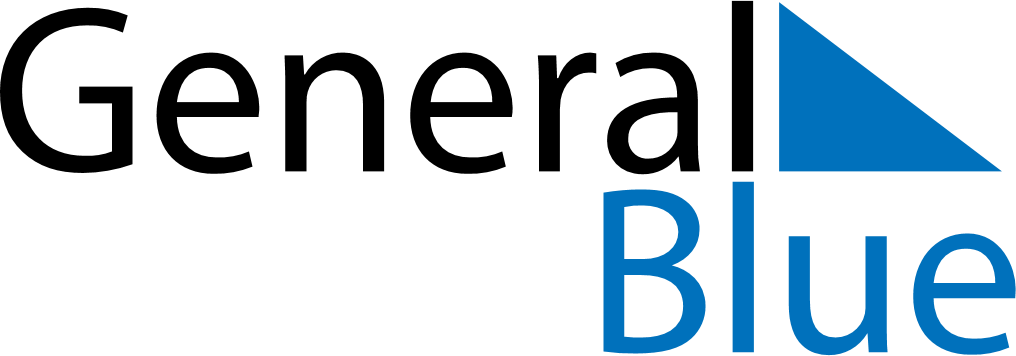 June 2024June 2024June 2024June 2024ItalyItalyItalySundayMondayTuesdayWednesdayThursdayFridayFridaySaturday123456778Republic Day9101112131414151617181920212122232425262728282930